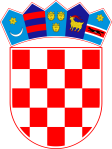 REPUBLIKA  HRVATSKASPLITSKO-DALMATINSKA ŽUPANIJAOSNOVNA ŠKOLA MILNAKLASA:003-06/21-01/196URBROJ:2104-32-01-21-1U Milni, 18.08 .2021.P  O  Z  I  VČlanovima Školskog odbora Osnovne škole MilnaTemeljem ukazane potrebe, predsjednica Školskog odbora saziva  sjednicu Školskog odbora koja će se održati 24.08.2021. u 12.30. sati u knjižnici Škole, uz poštivanje svih epidemioloških mjera određenih od strane Stožera civilne zaštite i hrvatskog zavoda za javno zdravstvo.Predlaže se sljedeći dnevni red:Usvajanje Zapisnika s prethodne sjedniceZahtjev za mirovanjem ugovora o radu na neodređeno radno vrijemeRazno                                                                                                    PREDSJEDNICA ŠKOLSKOG ODBORA:(Kristina Novaković)Dostaviti:Kristina NovakovićMate PlazibatDeni RestovićKatica GalovićMilka Restović, ravnateljica OŠ MilnaPismohrana